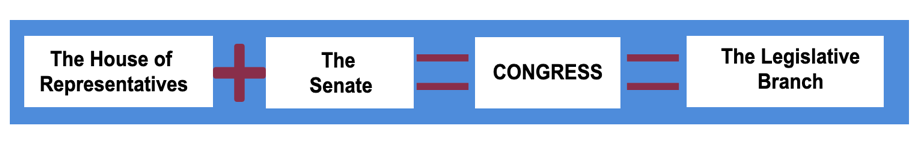 The legislative branch is the lawmaking body of the United States government, made up of the House of Representatives and the Senate. Article I of the U.S. Constitution explains the powers and organization of Congress. The main job of Congressmen and Congresswomen is to make laws. At the federal or national level, the process of creating laws can be difficult. There is a process that must be followed in order to create a law.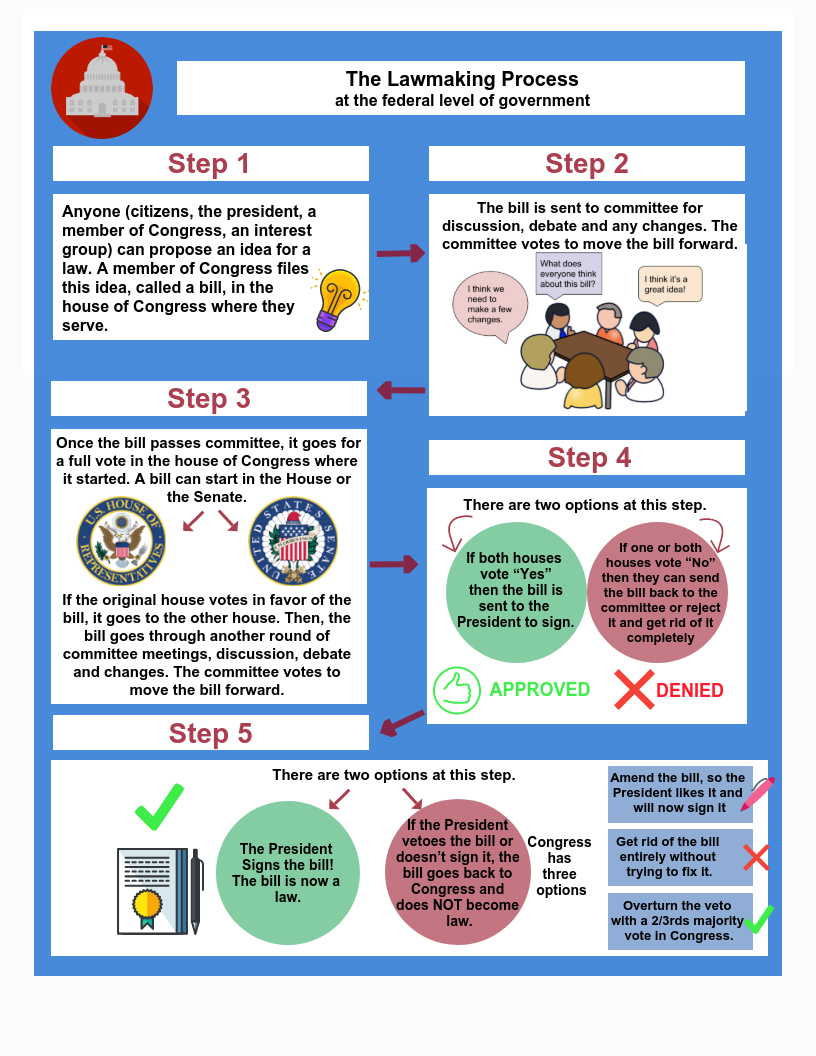 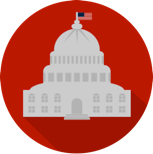 The Three Branches of GovernmentThe Legislative BranchI can understand the lawmaking process of the legislative branch. 